“Mocidade desmontando o patriarcado: metodoloxía para o empoderamento xuvenil na prevención de violencias machistas”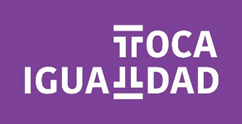 PROPOSTA CO-EDUCATIVADescribe brevemente o grupo-aula ou situación na que vas intervir:  Obxectivos: Contidos: Actividade/s (esquema dunha sesión): Metodoloxía: Reflexión sobre como vai ser o meu rol dinamizando? Cambiou algo con respecto a como o faría previo á formación?